Je compte les syllabes.Je décolle les sons. J’écris les lettres.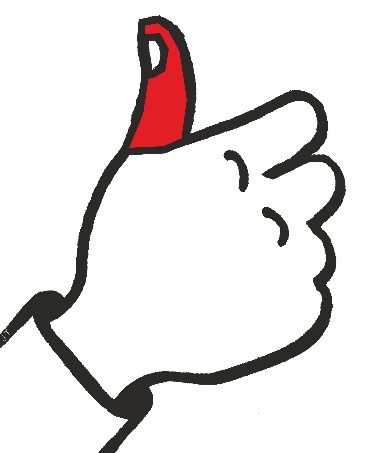 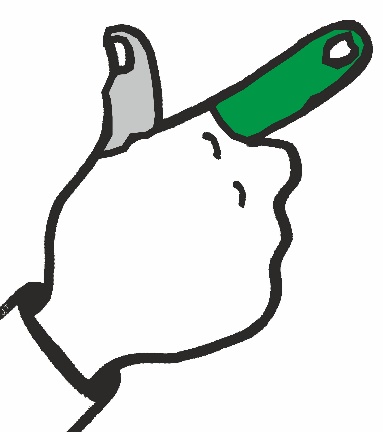 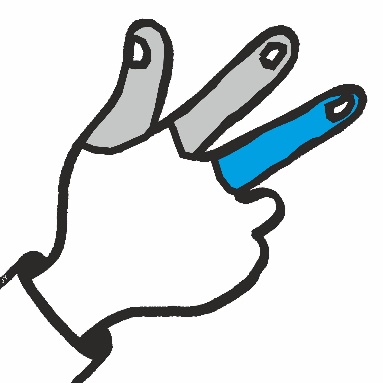 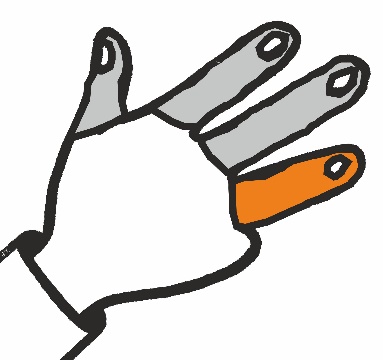 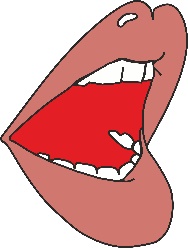 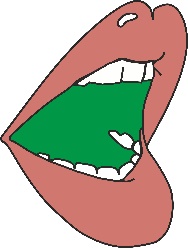 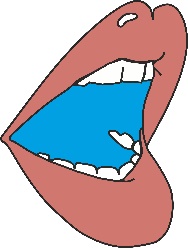 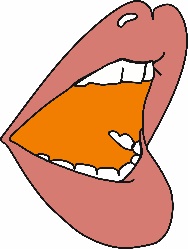 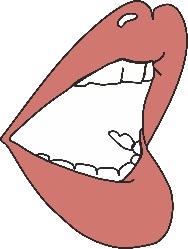 